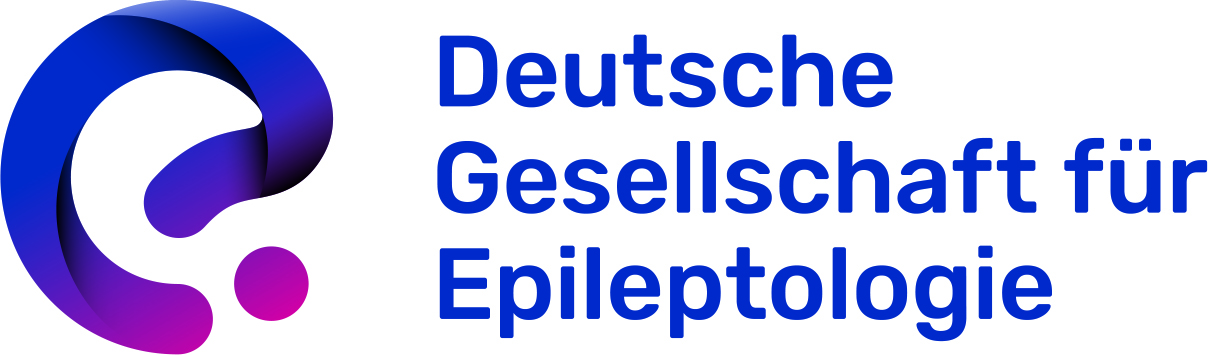 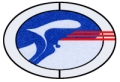 An die Dt. Ges. für Epileptologie e.V.c/o DGN Service GmbH Friedrichstr. 8810117 BerlinAntrag auf Zertifizierung  als  allgemeines Epilepsiezentrum für Erwachsene  als allgemeines Epilepsiezentrum für Kinder und Jugendliche  mit Spezialisierung für EpilepsiechirurgieAntragsteller (Klinik, Name/Verantw. Antragsteller, Adresse, Tel.-Nr., Fax-Nr., E-Mail-Adresse):Wir möchten die oben angegebene Zertifizierung beantragen. Die für den jeweiligen Bereich erforderlichen Unterlagen (Tabelle „Zertifizierungsrelevante Merkmale“ -„Anlage zum Antrag auf Zertifizierung als Epilepsiezentrum“) sind beigefügt.Es wird eine  Bearbeitungsgebühr in Höhe von 119,00 Euro (inkl. 19% MwSt) erhoben. Eine Rechnung kommt bei der Versendung der Urkunde mit.Ort, Datum:Name und Unterschrift Antragstellers:………………………………………………………………………………………………